DIễn đàn“Xây dựng tình bạn đẹp, nói không với bạo lực học đường”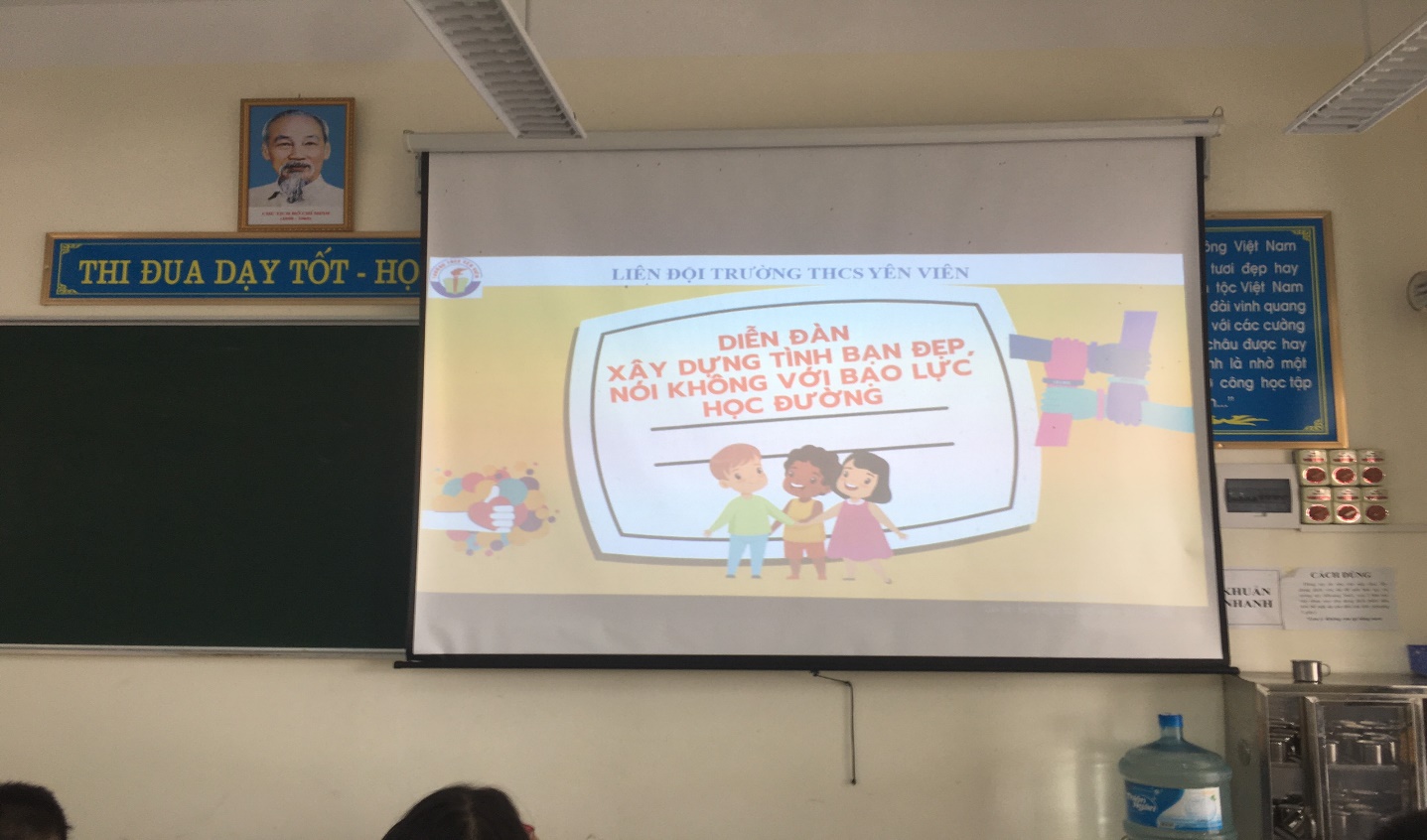 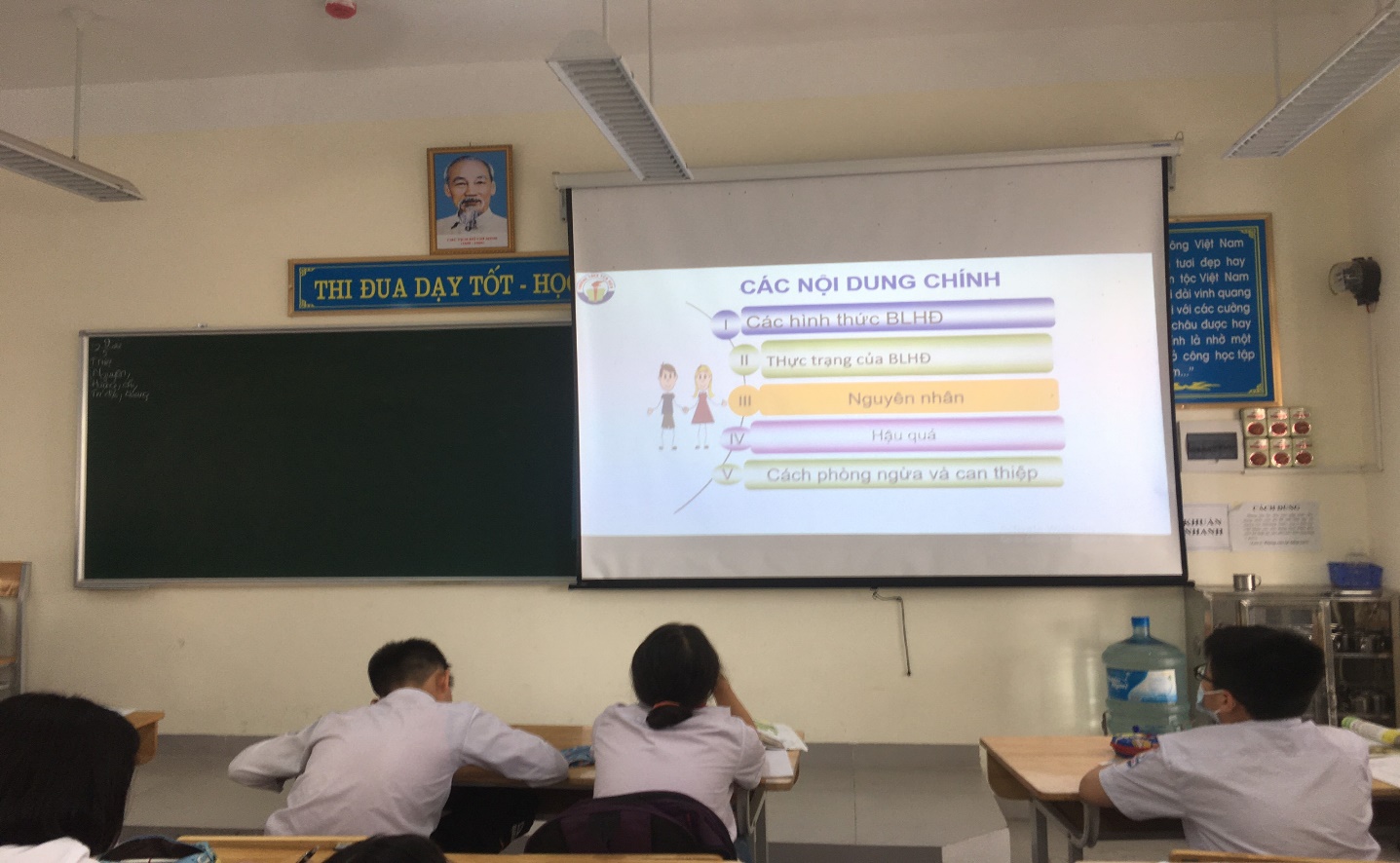 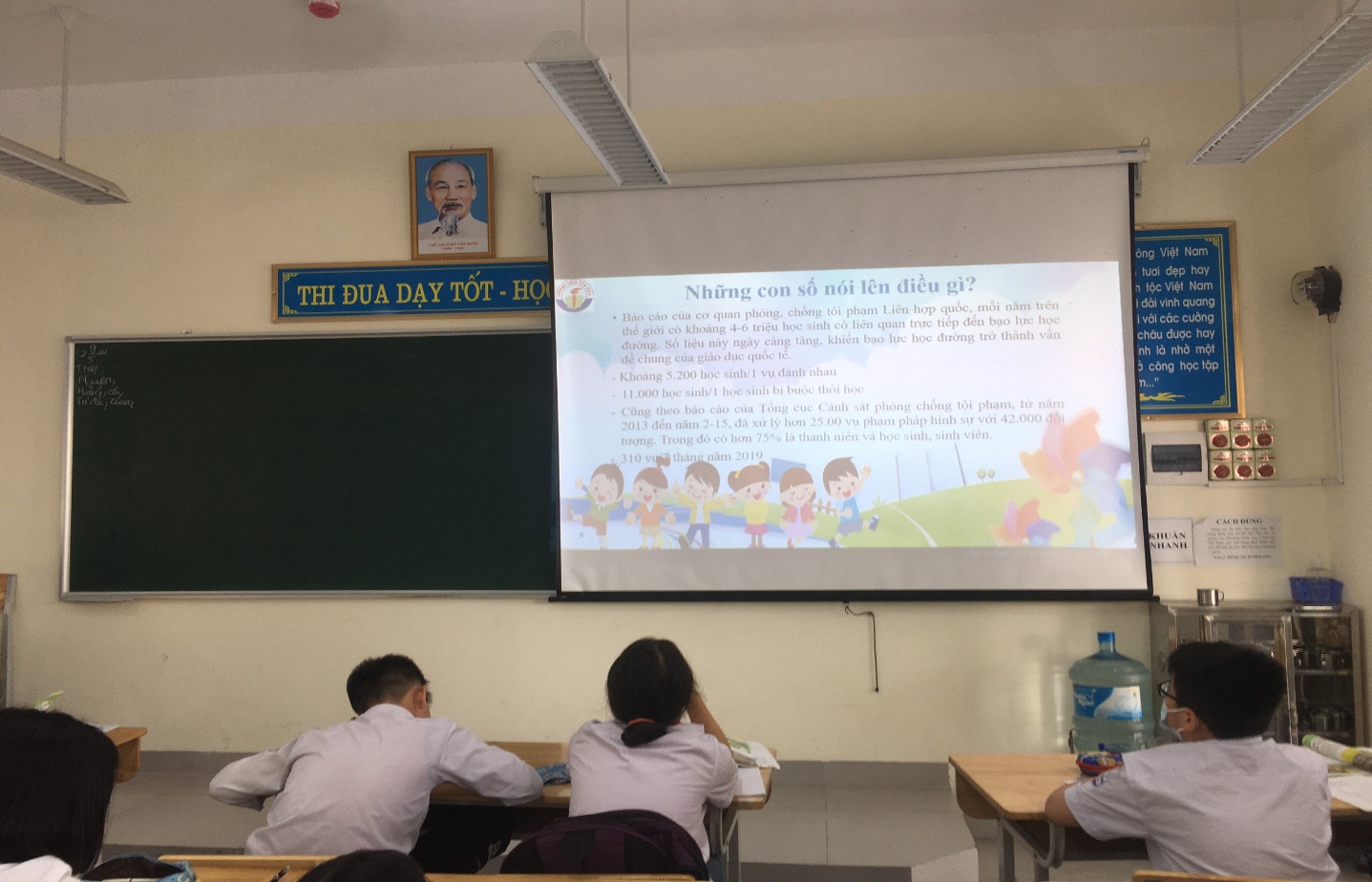 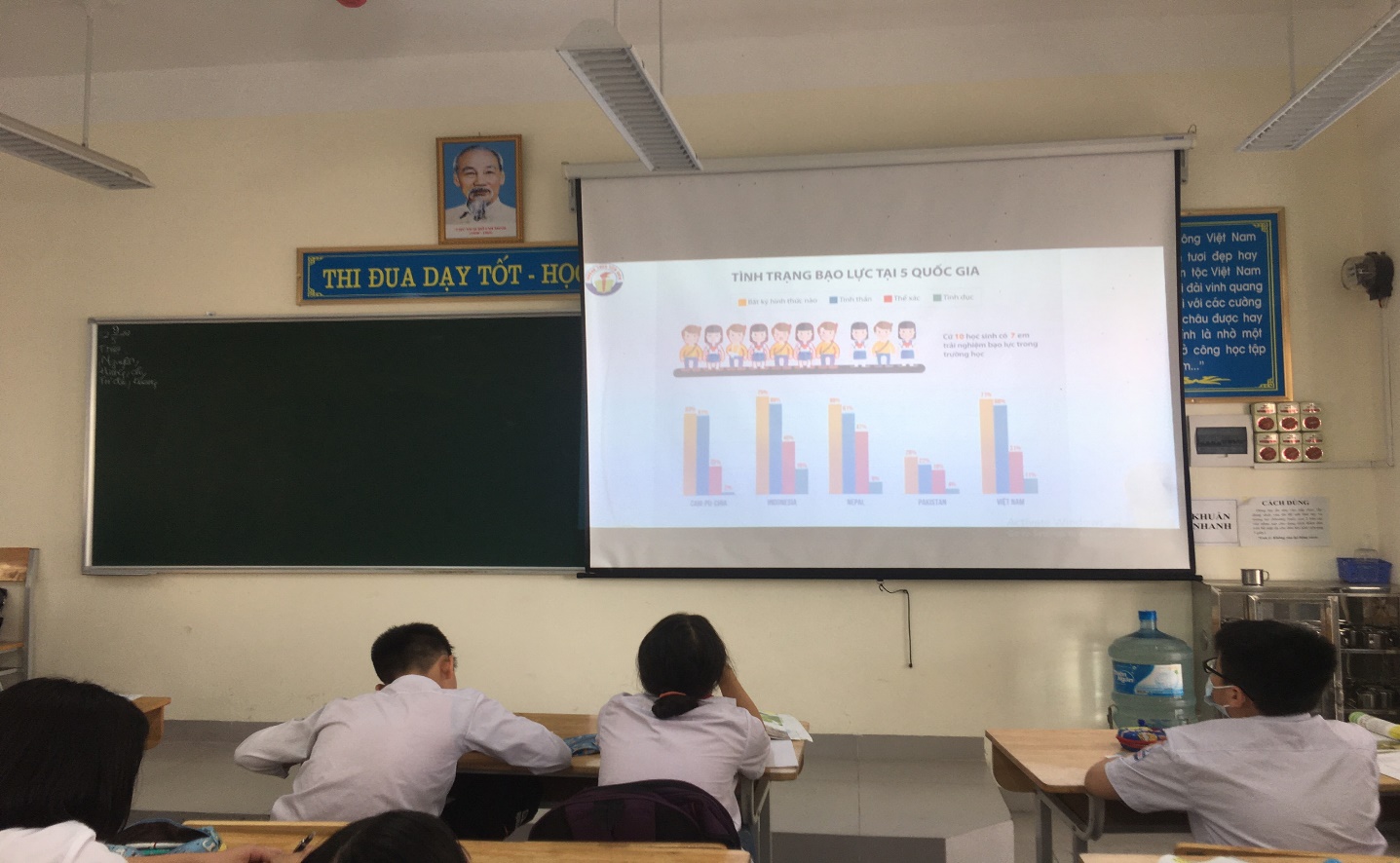 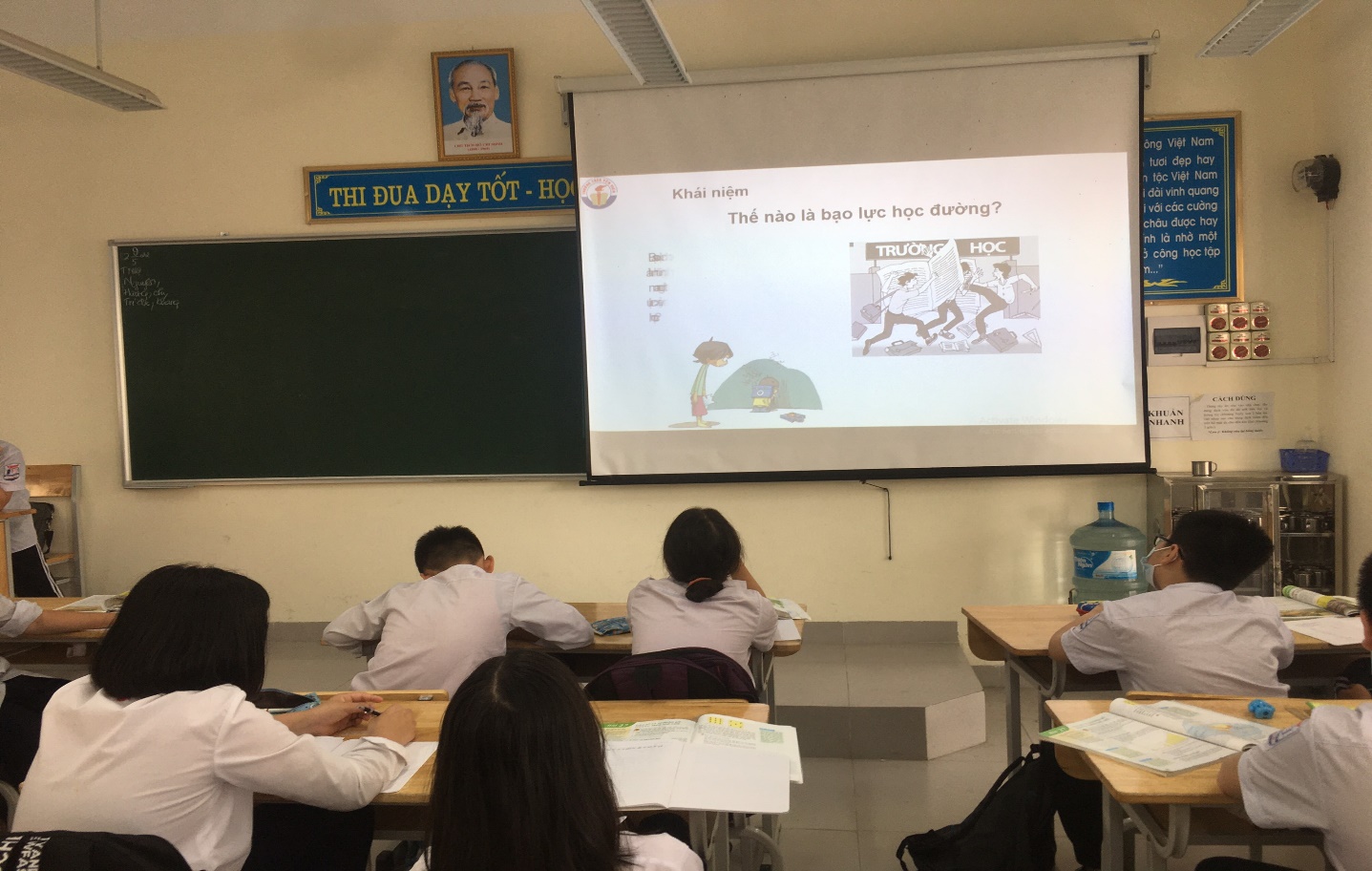 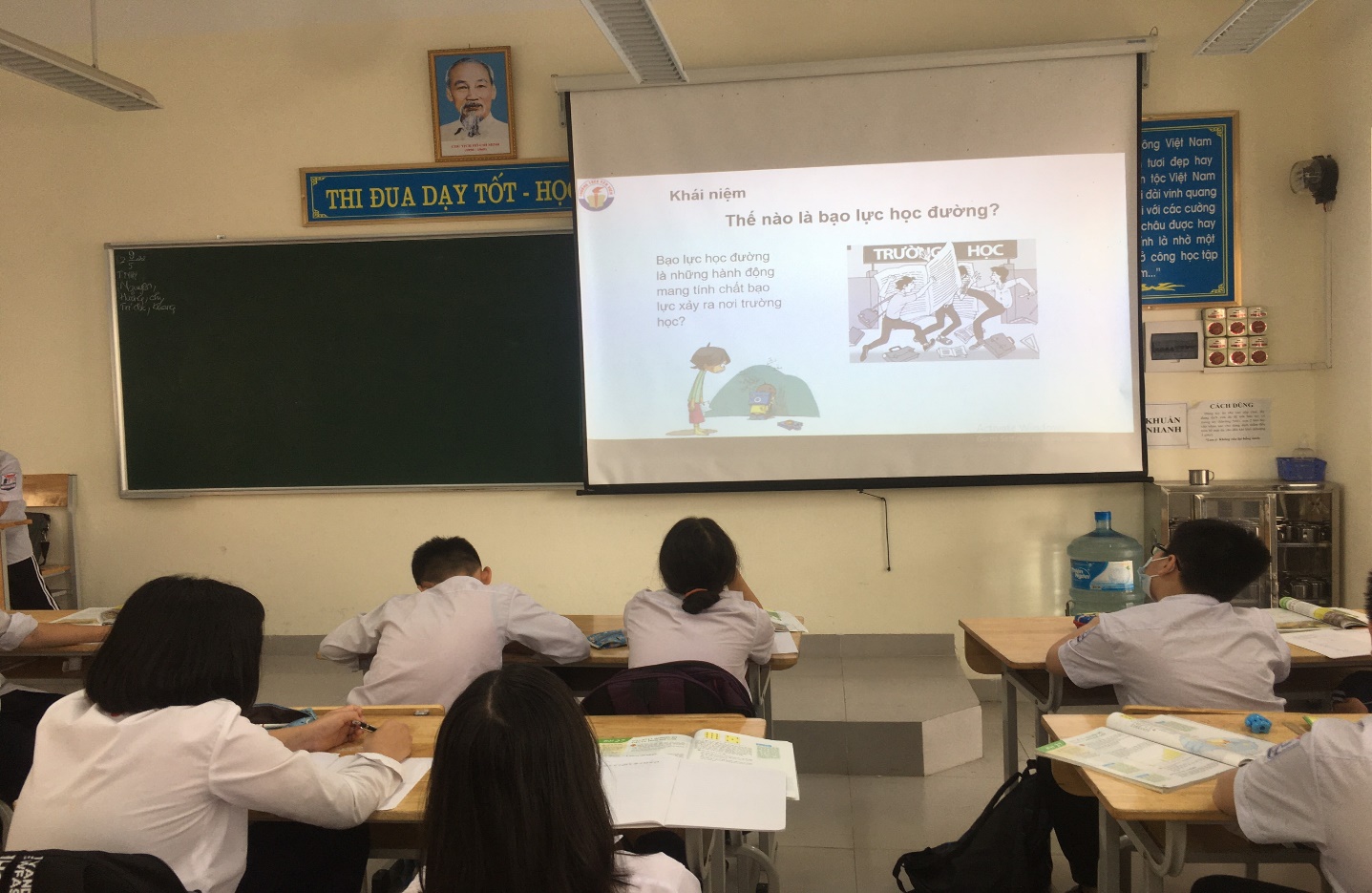 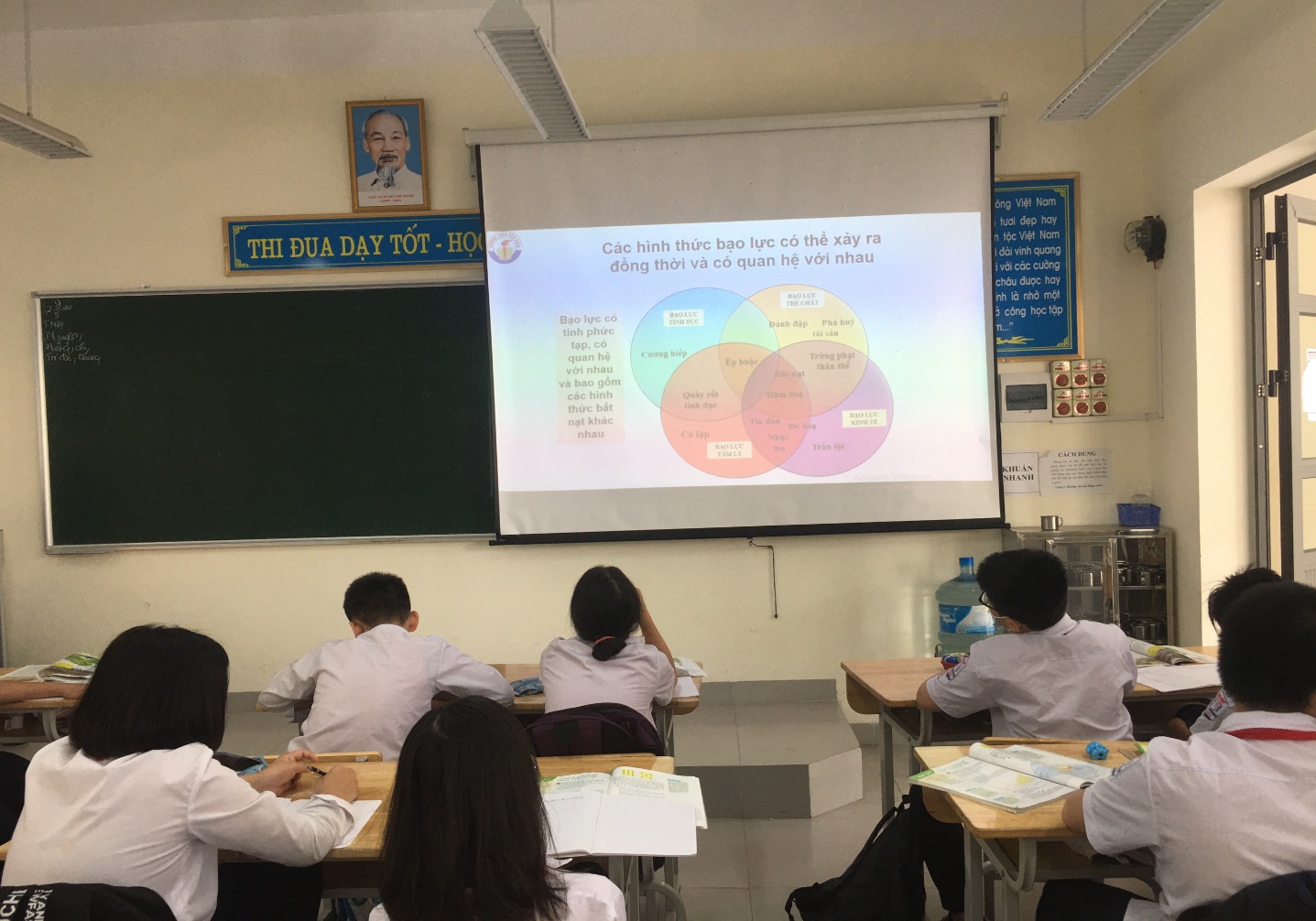 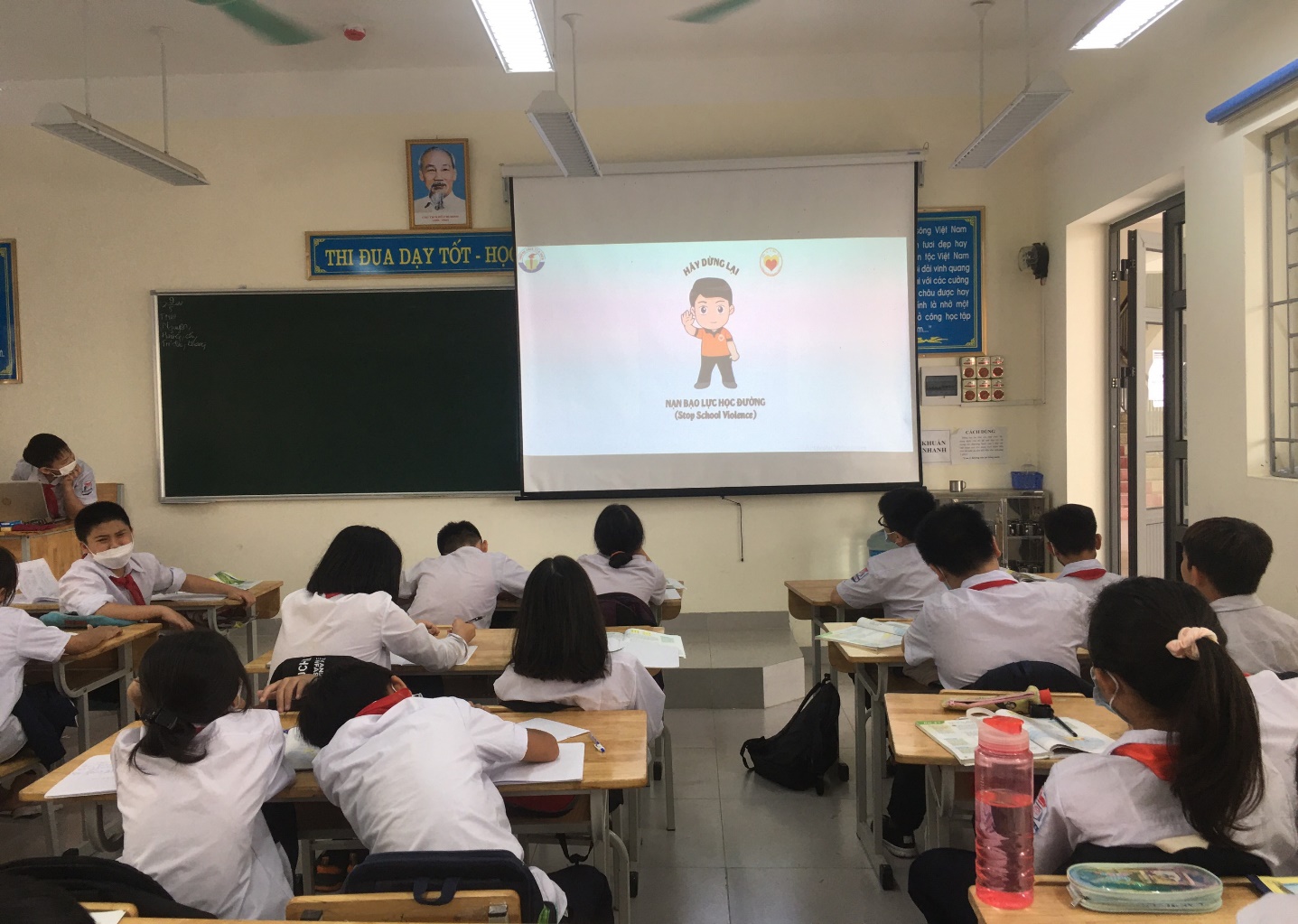 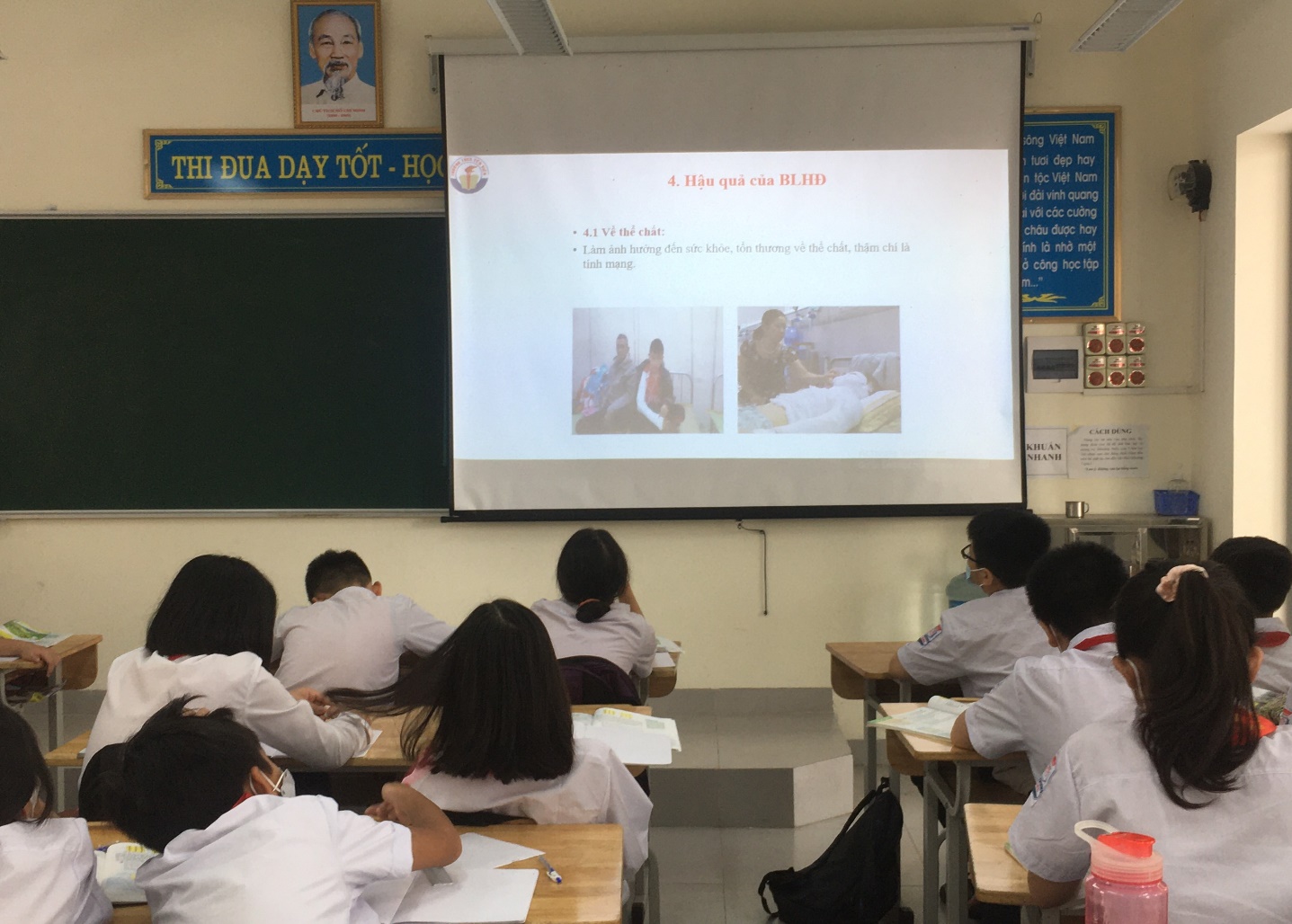 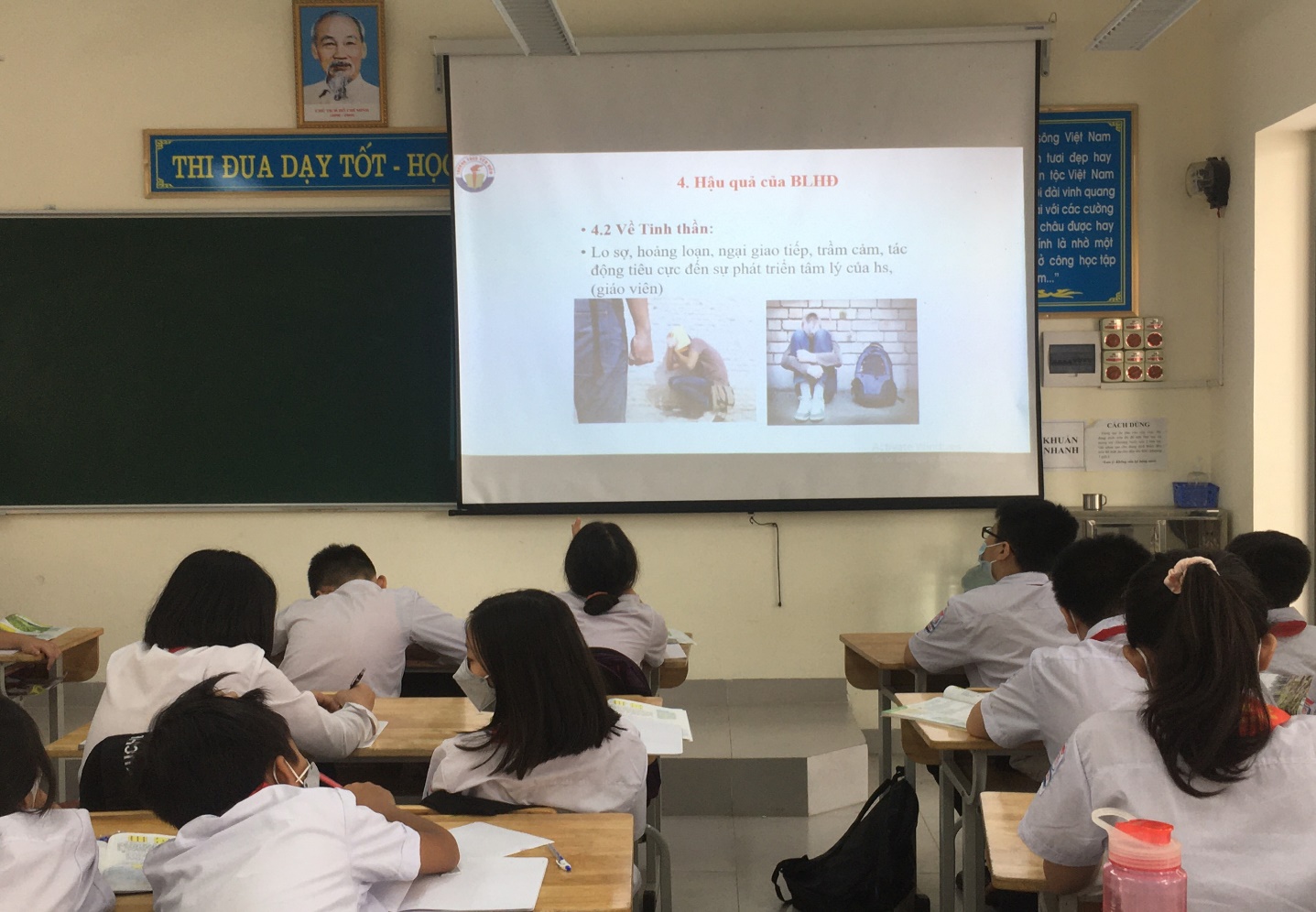 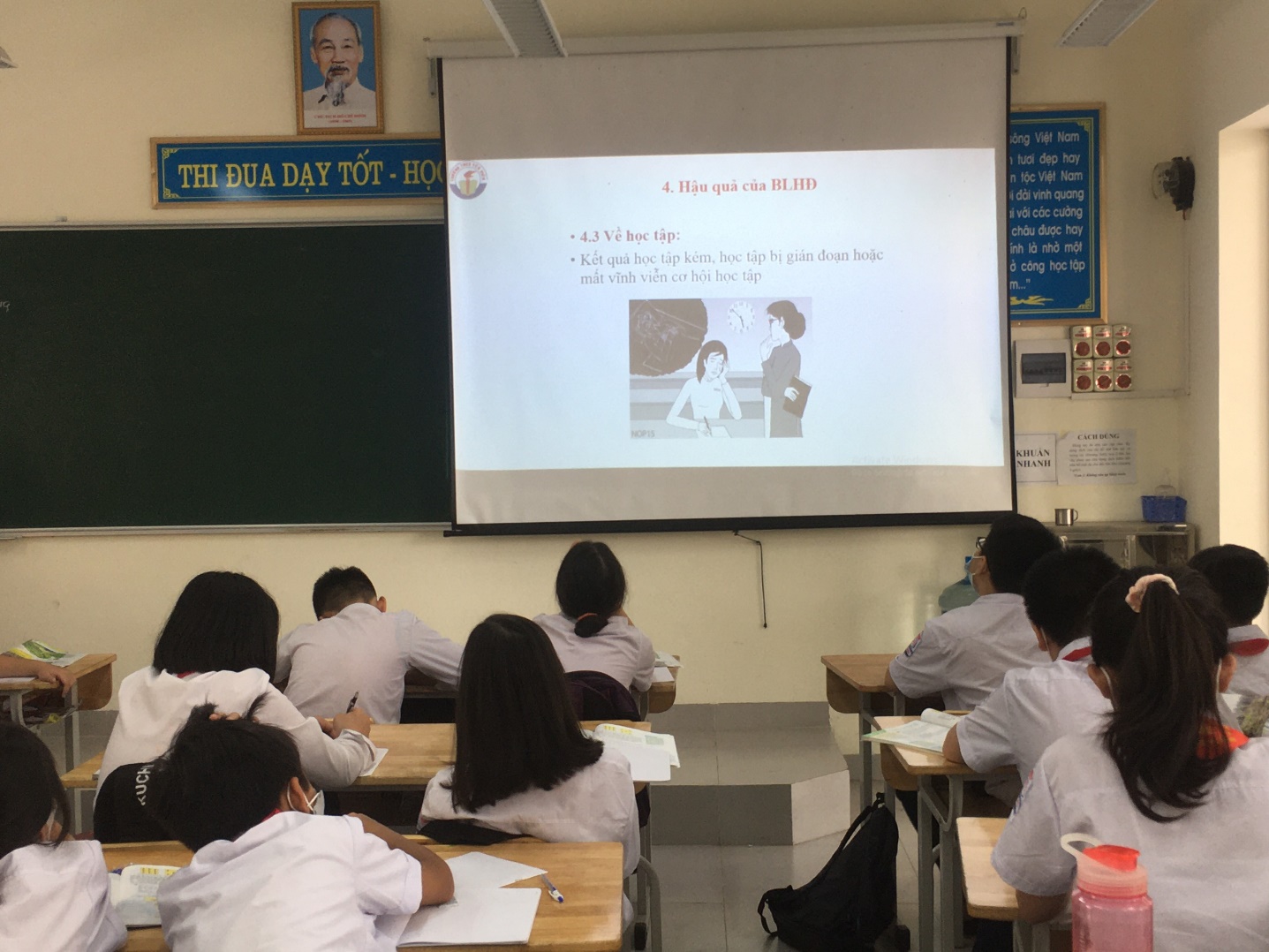 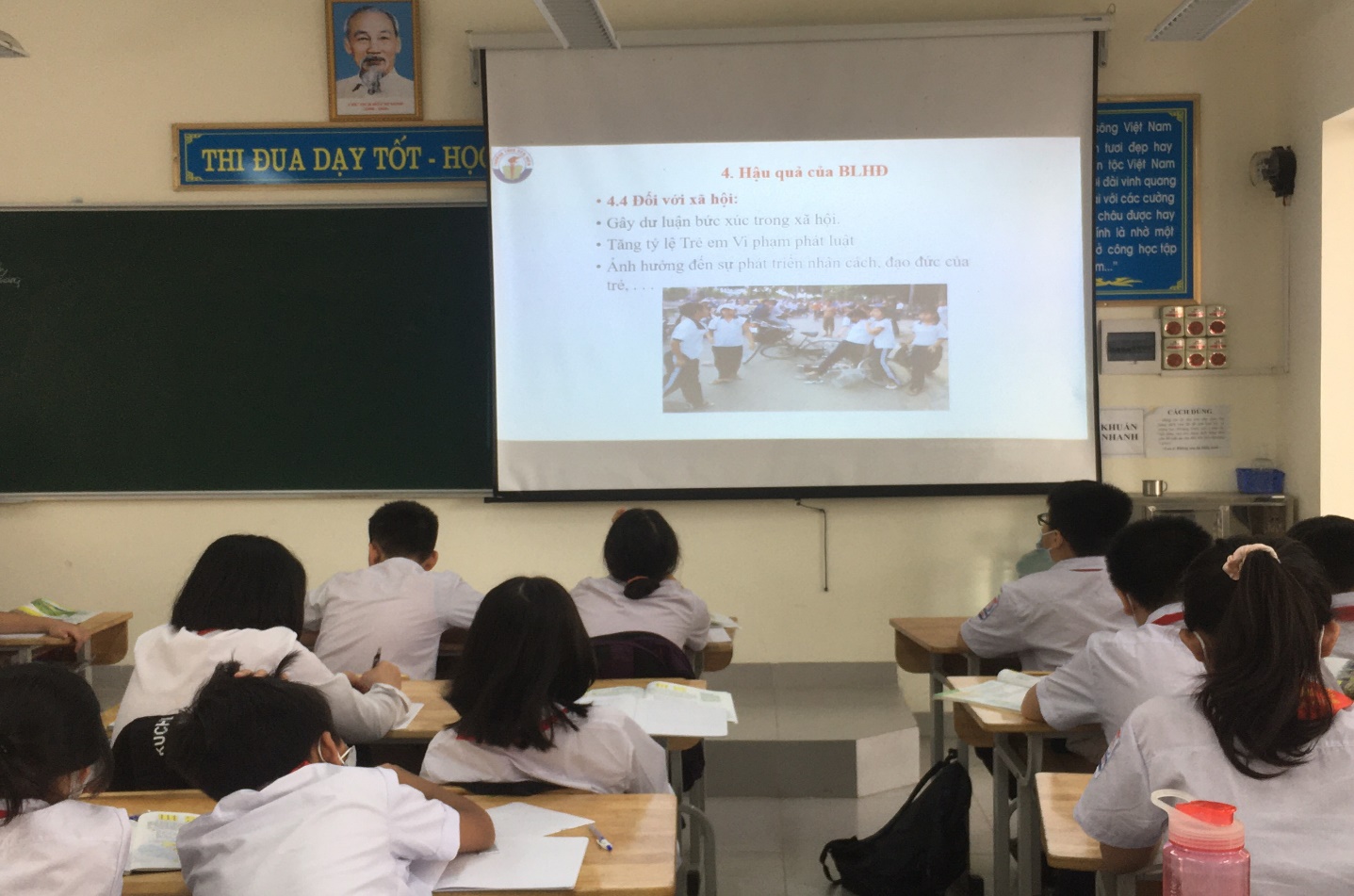 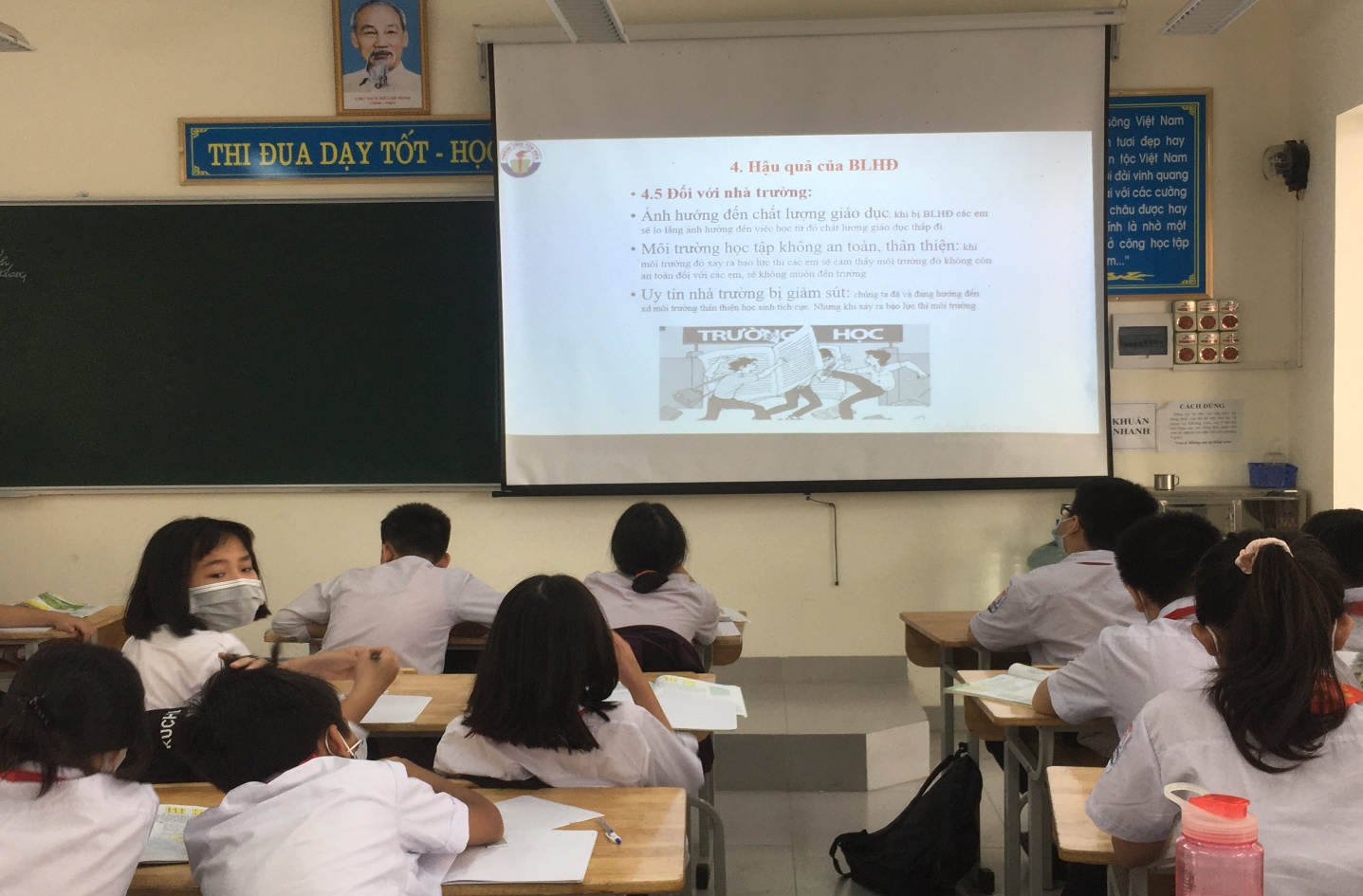 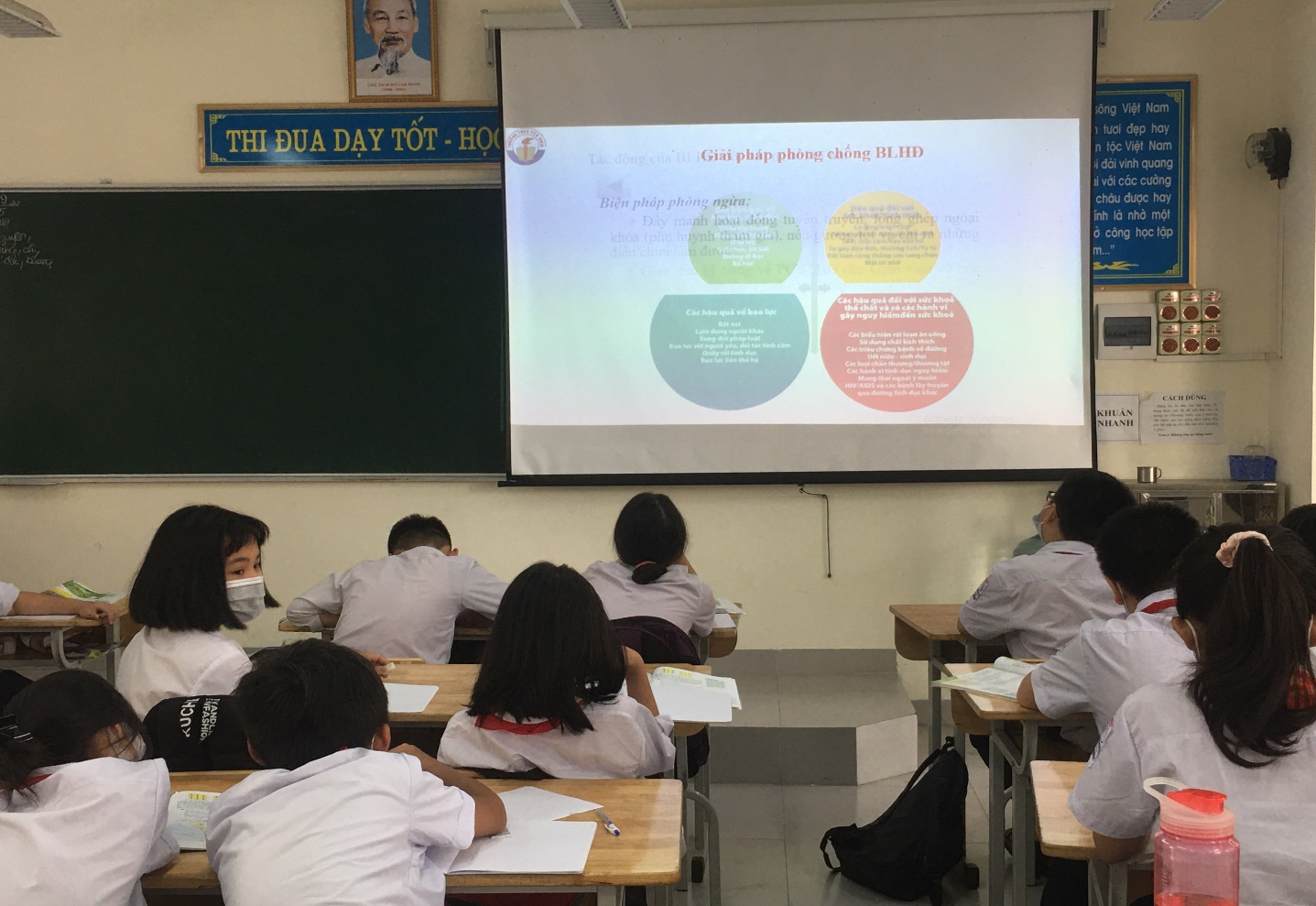 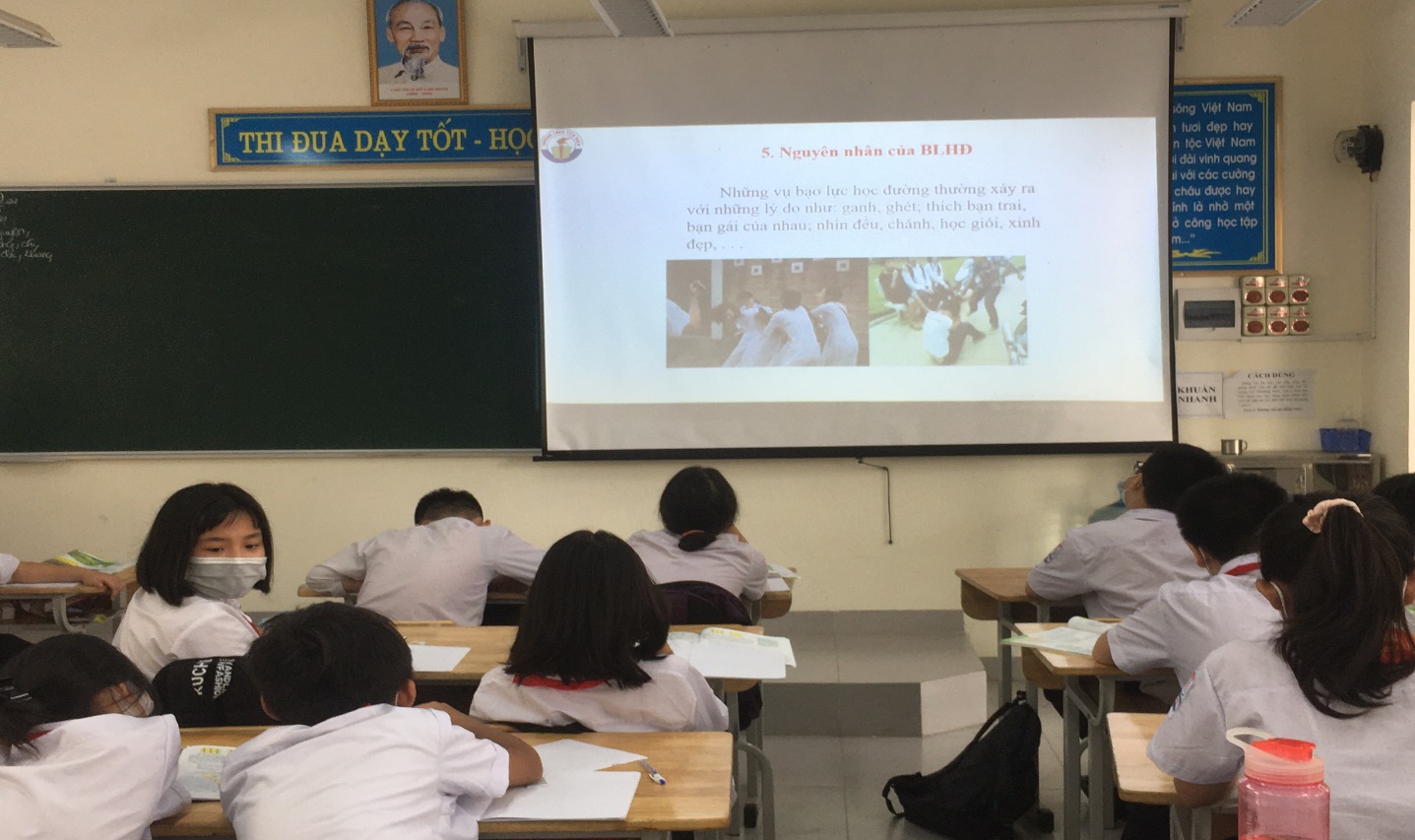 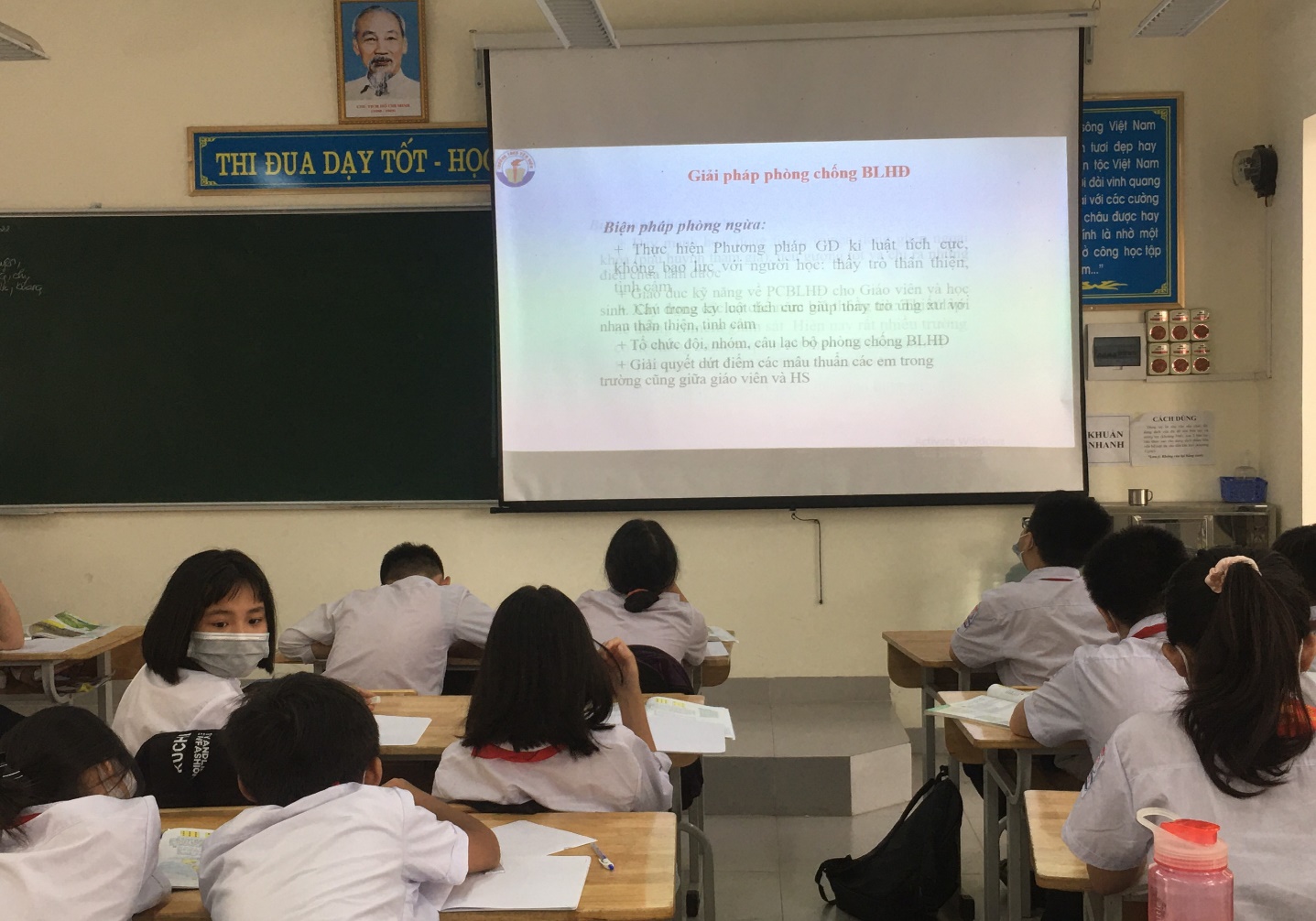 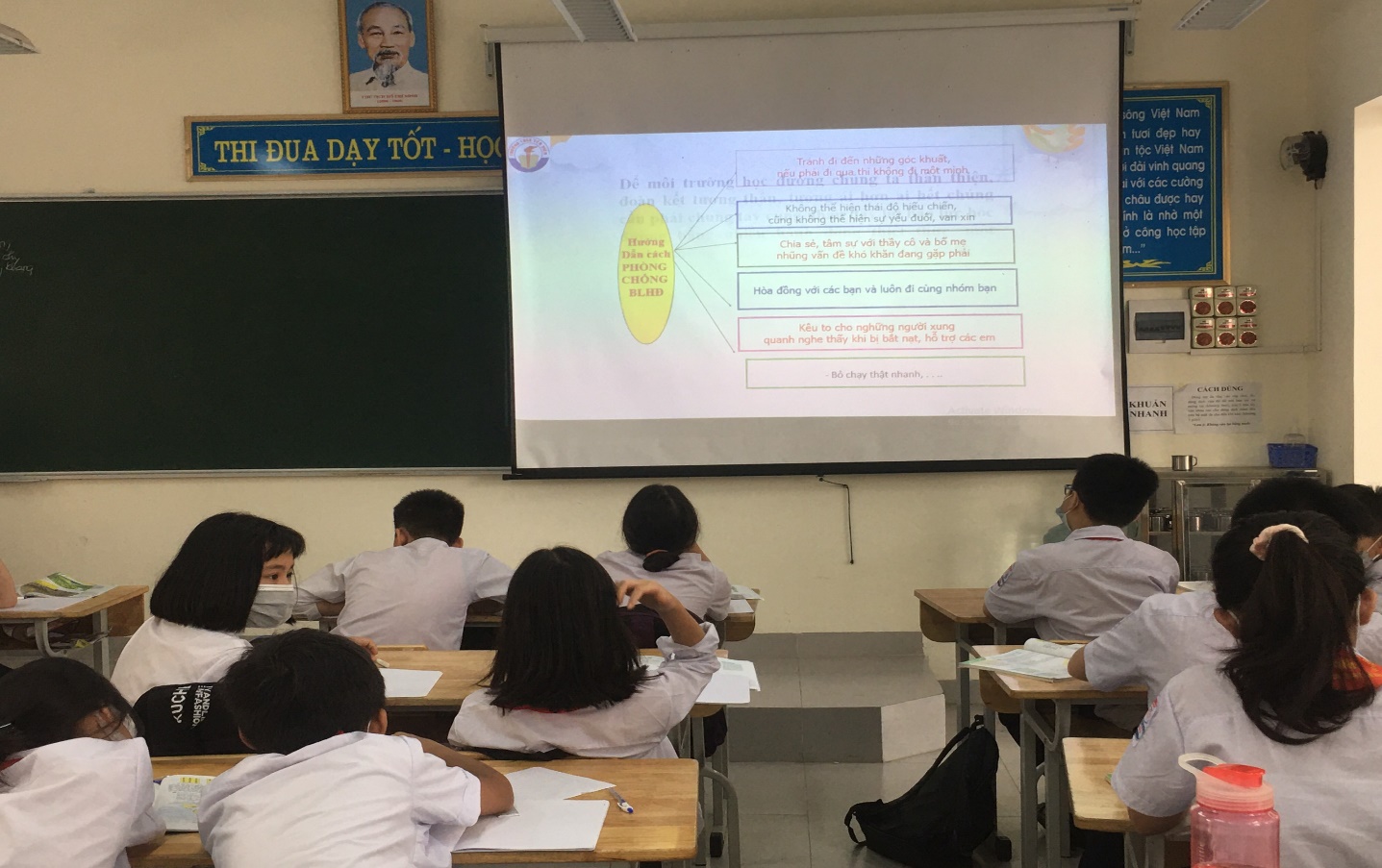 